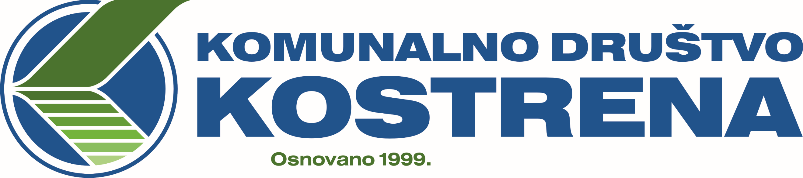 Izvješćujemo korisnike naplatnih parkirališnih prostora na području Općine Kostrena da u srijedu,  19.05.2021. godine KD Kostrena d.o.o. započinje prodaju sezonskih pretplata.Uredovno vrijeme za prijem stranaka je svakim radnim danomod ponedjeljka do petka od 09,00 do 15,00 hu službenim prostorijama KD KOSTRENA d.o.o. na adresi ŽUKNICA 1 B, 51221 KOSTRENA NA ISTOČNOJ STRANI ŠKOLSKO-SPORTSKE DVORANE KOSTRENA (DO UGOSTITELJSKOG OBJEKTA SAVANNAH).Cijene usluga naplate parkirališnih prostora u 2021. godini ostaju nepromijenjene u odnosu na 2020. godinu te je puna cijena:SEZONSKE PRETPLATE (za period od 01.06. do 30.09.)	   400,00 kn (sa PDV-om)Sezonske PRETPLATE S POPUSTIMA:				75%		          - 100,00 kn	za osobe s prebivalištem u Općini Kostrena	87,5%	          - 50,00 kn	za osobe s utvrđenim invaliditetom od min. 20%			za hrvatske branitelje s prebivalištem u Općini KostrenaSvi korisnici usluge prilikom kupnje sezonske pretplate dostavljaju na uvid:prometnu dozvolu vozilaosobnu iskaznicu vlasnika ili korisnika vozilaKorisnici usluge za dokazivanje prava popusta na cijenu sezonske pretplate od 87,5%  uz prethodno navedene dokumente dostavljaju na uvid:osobe sa utvrđenim invaliditetom od min. 20%važeći znak pristupačnosti i/ilivažeće rješenje o invaliditetu hrvatski branitelji s prebivalištem u Općini Kostrenavažeću iskaznicu Hrvatskog branitelja iz Domovinskog rata i/iliuvjerenje ili dokument izdan od nadležnog državnog tijela kojim se može dokazati status Hrvatskog branitelja (Vojna iskaznica sa upisanim i ovjerenim sudjelovanjem u domovinskom ratu, Potvrda o priznatom statusu hrvatskog branitelja iz Domovinskog rata ili sl.)Korisnici usluge koji žele iskoristi pravo na sezonsku kartu s popustom za službeno vozilo, dužni su predočiti potvrdu poslodavca kako im je vozilo ustupljeno na trajno korištenje u privatne svrhe.Od 01.06.2020. godine sezonska pretplata od 400,00 kn i sezonska pretplata sa popustom od 75% od 100,00 kn za osobe s prebivalištem u Kostreni može se kupiti u naplatnoj kućici parkirališta NOVA VODA svakim danom uključujući nedjelje i blagdane od 9,00 – 19,00 sati.U svrhu provođenja epidemioloških mjera tijekom prodaje sezonskih pretplata provodit će se mjere epidemiološke zaštite prilikom ulaska u prostorije KD KOSTRENA d.o.o. sukladno preporukama HZZJZ RH za zatvorene objekte:u prostor se ulazi pojedinačnosvakoj stranci će se kod ulaska izmjeriti tjelesna temperaturasvaka stranka u kontaktu sa službenim osobama mora koristiti zaštitnu maskupri ulasku u prostorije svaka stranka mora dezinficirati ruke (dezinficijens je na ulazu u zgradu)u prostorije KD KOSTRENA d.o.o. ulazi maksimalno jedna strankastranke se neće primati izvan objavljenog radnog vremena za prijem stranaka.U Kostreni, 18. svibnja 2021. godine